	24 июля (суббота) состоятся волонтерские акции на территории объекта культурного наследия «Финская Усадьба Заеца» (г. Зеленогорск, Приморское шоссе, д. 597, лит. К). Субботник на территории данного объекта будет проводиться впервые. Мероприятие состоится в рамках 2 сезона проекта «Волонтерский кампус по сохранению и изучению памятников деревянной архитектуры Санкт-Петербурга». Тайминг субботника:9.00 – сбор в вестибюле станции метро Старая Деревня;9.30- отходит автобус;10.30 – приезд на объект;11.00 – начало субботника;13.15- обед;14.00 – экскурсия;15.00- выезд с объекта;16.30-17.00 – приезд на станцию метро Старая Деревня.Санкт-Петербургское городское отделение Всероссийского общества охраны памятников истории и культуры (СПб ГО ВООПИиК) на протяжении нескольких лет ведет активную работу по  сохранению объектов деревянного зодчества. Волонтерская суббота на территории Финской Усадьбы  – один из способов действенной помощи таким объектам силами добровольцев. Партнерами СПб ГО ВООПИиК в волонтерских акциях на объекте выступают: Комитет по государственному контролю, использованию и охране памятников истории и культуры Правительства Санкт-Петербурга (КГИОП) и Союз реставраторов              Санкт-Петербурга.О проекте«Волонтерский кампус по сохранению и изучению памятников деревянной архитектуры Санкт-Петербурга (2 сезон)» направлен на развитие волонтерства в сфере охраны культурного наследия и оказание практической помощи в сохранении памятников Санкт-Петербурга. Памятники деревянной архитектуры Петербурга представляют особый исторический пласт ценной архитектуры и культуры нашего города. Сегодня в         Санкт-Петербурге 290 объектов деревянной архитектуры, некоторые из них не имеют пользователей и нуждаются в консервации. Кроме волонтерской деятельности в программу проекта заложено обучение мониторингу объектов культурного наследия – памятников деревянной архитектуры. Первая лекция уже состоялась 21 июля. После окончания теоретической части обучения  слушатели будут проходить обмерную практику. Цель проекта: 	-привлечение внимания граждан к проблеме сохранения культурного наследия, воспитание бережного отношения граждан к историко-культурному наследию;	- практическое содействие в сохранении памятников деревянной архитектуры Санкт-Петербурга;	- популяризация историко-культурного наследия, профессии "реставратор" и волонтерского движения в сфере культуры.Задачи проекта: 	-Организация и проведение волонтерских акций по сохранению объектов культурного наследия Санкт-Петербурга - памятников деревянной архитектуры;	- Организация и проведение в рамках волонтерских акций лекций и мастер-классов по обучению волонтеров и популяризации профессии реставратора;	-Привлечение к акциям волонтёров, общественных организаций, учреждений культуры, уполномоченных органов власти субъекта РФ в сфере культуры и охраны объектов культурного наследия (памятников истории и культуры), а также любых заинтересованных лиц;	-Содействие в проведении работ по обследованию, проектированию и сохранению объектов культурного наследия Санкт-Петербурга - памятников деревянной архитектуры;	-Организация и проведение мониторинга объектов культурного наследия Санкт-Петербурга - памятников деревянной архитектуры с участием волонтеров.Проект реализован с использованием гранта ООГО «Российский фонд культуры», предоставленного в рамках программы «Волонтеры культуры» федерального проекта «Творческие люди» национального проекта «Культура».Справка об объекте:В соответствии с распоряжением КГИОП от 26 октября 2016 года «Финская усадьба Заеца» вошла в перечень объектов культурного наследия регионального значения.Первые упоминания об указанном объекте появляются на планах города Терийоки (Зеленогорск) в 1902 году.  На ней владельцем участка под номером 128 являлся некий Заецъ (Sajets).Между 1902 и 1907 годами дом переходит трем братьям фон-Кох. Известно, что сын одного из братьев – Константин – после революции остался в Финляндии и в 1924 году продал семейный дом. Его новым владельцем стал Эрнст-Отто Окессон – окружной судья Терийоки. К этому времени он был уже достаточно известной личностью в Финляндии: юрист, адвокат, судья, министр юстиции Финляндии (1922-1923).После Великой Отечественной войны в усадьбе открывается дом отдыха «Большевик».В 1990-х здесь разместилась оздоровительная база детского сада №120 Фрунзенского района. В настоящее время дом не эксплуатируется.Справка о волонтерском движении СПб ГО ВООПИиК:Волонтерство в сфере сохранения объектов культурного наследия — важнейший инструмент в деле просветительской работы, формирования гражданской позиции и воспитания молодежи. Непосредственно соприкоснувшись с нуждающимися в заботе памятниками, своими руками горожане пытаются помочь в их сохранении и начинают по-другому, более бережно относиться к объектам культурного наследия. Традиционно в Санкт-Петербурге действует активное градозащитное движение. Более 50 лет во главе этого движения - Санкт-Петербургское городское отделение ВООПИиК, продолжающее традиции добровольных помощников реставраторов, которые в тяжелые послевоенные годы помогали восстанавливать из руин многие памятники Северной столицы. Сегодня в волонтерском движении ВООПИиК в Санкт-Петербурге более 40 000 участников.    В 2017-2020 годах проведено более 70 акций на  28 объектах культурного наследия      Санкт-Петербурга. В акциях приняло участие более 7 000 жителей города.В рамках волонтерского движения в 2021 году состоялись акции на следующих объектах культурного наследия:Смоленское лютеранское кладбище;Дворцовые конюшни в Петергофе;Батарея Северная №1 в Кронштадте;Особняк Н.А. Кушелева-Безбородко- Малый Мраморный дворец.«Дача Леснер с участком»Всего было проведено 10 субботников (на некоторых из этих объектов было проведено по несколько акций). В общей сложности в субботниках приняли участие около 500 добровольцев. С 10 июля стартовали акции по сохранению памятников деревянной архитектуры. В программе запланированы субботники на территории «Финской Усадьбе Заеца» в Зеленогорске, Даче (деревянная 2-этажная) в п. Левашово и других.  В мероприятиях примут участие около 500 волонтеров.Все новости и анонсы мероприятий на сайте проекта «Открытый город».Контакты:Пресс-секретарь проекта «Открытый город»Тамила Зухраева : +7(962)698-33-77, press@opencityspb.ru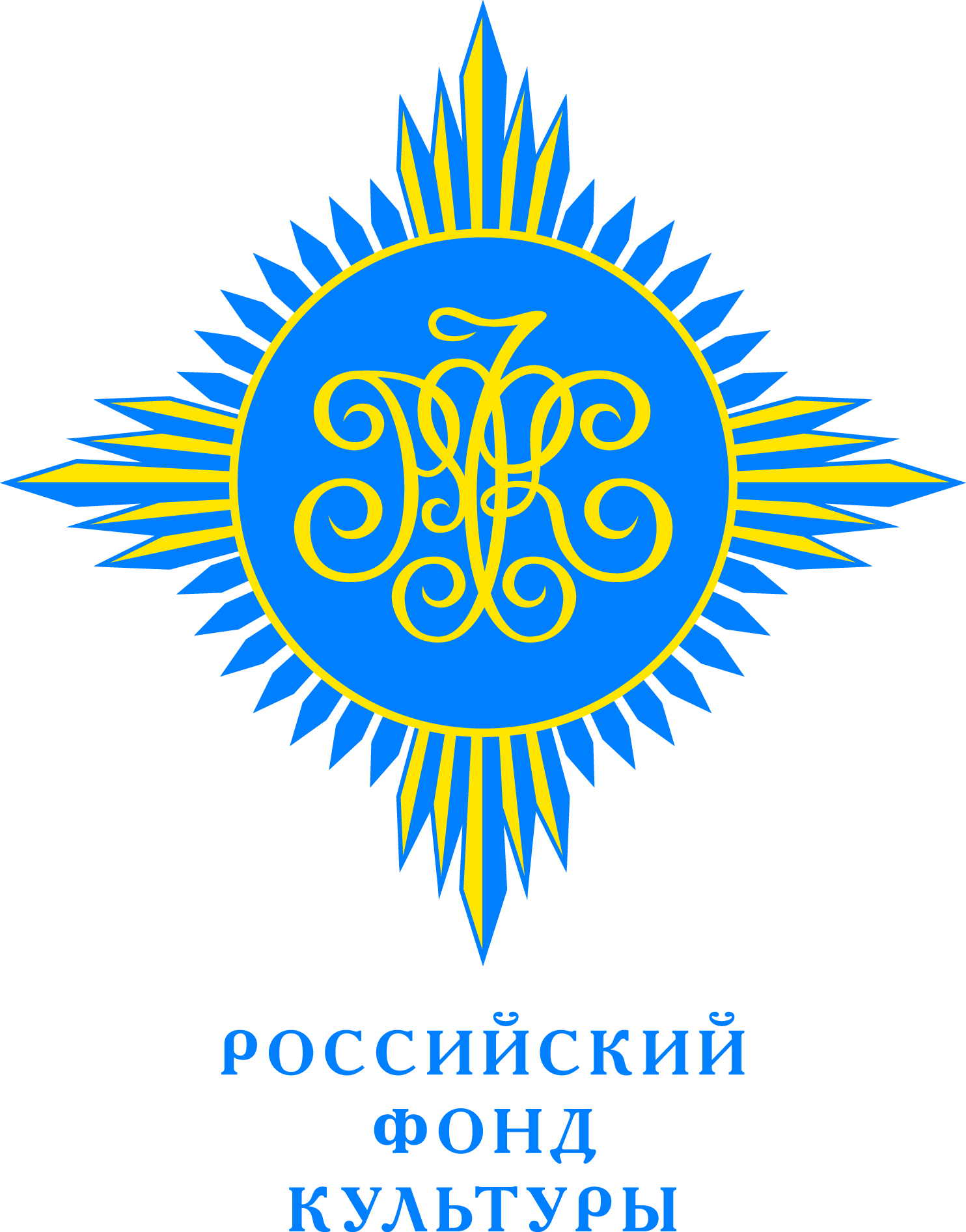 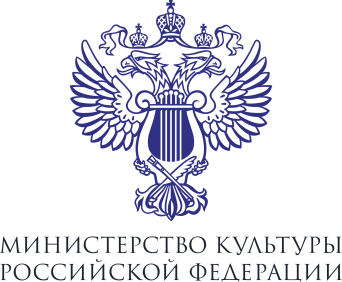 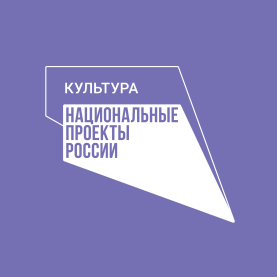 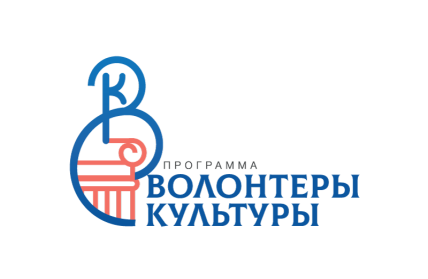 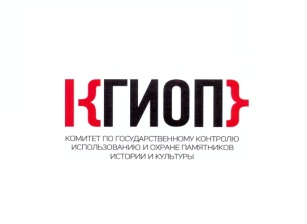 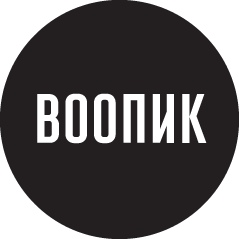 